The public is requested to fill out a "Speaker Card" to address the Board on any item of the agenda prior to the Board taking action on an item.  Comments from the public on Agenda items will be heard only when the respective item is being considered. Comments from the public on other matters not appearing on the Agenda that is within the Board's subject matter jurisdiction will be heard during the Public Comment period.  Public comment is limited to 2 minutes per speaker, unless waived by the presiding officer of the Board.   As a covered entity under Title II of the Americans with Disabilities Act, the City of Los Angeles does not discriminate on the basis of disability and upon request, will provide reasonable accommodation to ensure equal access to its programs, services, and activities.  Sign language interpreters, assistive listening devices, or other auxiliary aids and/or services may be provided upon request.                                    BOARD MEETING AGENDA     1. Call to Order              			Ron Ziff, 1st Vice President                                       2. Pledge of Allegiance3. Roll call4. Minutes of SONC Board meeting of April 7, 20145. Introduction of elected officials, staff, LAPD Senior Lead Officers     6. Guest Speaker - Widening and Improvement of Moorpark Street from Woodman to Murrietta. LA Bureau of Engineering - Ramnik Munra7. Public Comment: Comments by the public on non-agenda items within SONC’s jurisdiction.     Bob Hertzberg, Candidate for State Senate in June 3 election8. President’s Report/ Appointments Board Appointments: Action Item from Executive Committee         Richard Marciniak - Community Interest Area 3         Sherry Revord- Community Interest Area 5 Appointments: Committee Chairs (attachment)Appointment to Land Use Committee: Jason Gervais, Residential Area 1SONC Retreat:  Saturday,  June  21, 8:30 am -1:00 pm, Sherman Oaks HospitalReport from Ron Ziff, 1st VP, re meeting with SOHA Board      9.    Treasurer’s Report/Finance Committee—Howard Katchen a.  Review, discuss, and approve current financial reports and monthly reconciliation for April expenditures b.  Action item: Reconsider incorporating $4,950.00 approved for tree trimming on Ventura Blvd. into funds to be transferred to Bureau of Street Services to trim, prune trees, fill pot holes and repair sidewalks in Sherman Oaks commercial and residential areas.c. Action item: Approve request from North West Sherman Oaks Neighborhood Watch Group for up to $500.00 to purchase eight neighborhood watch signs, 150 window watch decals and rivets used to install signsd. Action item: Approve $297.00 to pay The Web Corner for SONC website maintenance for July, August and Septembere.  Fiscal year end deadlines: demand warrant and purchase cardf. Action Item: Election or nominations of two SONC Budget Representatives for fiscal year 2014 – 2015g. Action Item: Approve Board Resolution in support of the Neighborhood Council Budgets Advocates White Paper and to file Community Impact Statement under council file 14-0600      10.  Committee Reports/Updates             a. Land Use Committee –Ron Ziff ,Chair                  1. Action item from LUC: Motion to SUPPORT the effort of EnRich LA to create a  Park called “Landbridge @ Figueroa” from bridge #908 which is scheduled to be                         demolished.  Presentation from Tomas O’Grady.                  2 .LUC Update: Ralphs Wine Tasting License                  3. LUC Update: AT&T Cell Antenna Array at 14748 Burbank Blvd.                  4. Condo conversion at 5300 Sepulveda Blvd.                  5. Items on agenda at next LUC meeting, Thursday, May 15                  b. Government Affairs Committee: Jay Beeber, Chair             c. Green and Beautification Committee—Carolyn Casavan, Chair           d. Rules and Elections- Jay Beeber, Chair           e. Outreach Committee- Tom Capps, Co-Chair               11.  Announcements from the Board on subject matters within SONC’s jurisdiction             SUMMER SCHEDULE of SONC meetings                NOTE change in dates and locations            June 2 Meeting in SO Elementary School Auditorium (school closed on June 9)            July 14 Meeting in SO Public Library (school closed)            August NO Meeting            September 8 SO Elem School Auditorium   12.   AdjournmentCALIFORNIASHERMAN OAKS NEIGHBORHOOD COUNCILP O Box 5721Sherman Oaks, CA 91413(818) 503-2399www.shermanoaksnc.orgOR CONTACTDepartment of Neighborhood EmpowermentSherman Oaks Neighborhood Council BOARD MEETING AGENDAMonday, May 12, 2014  6:30 p.m.Sherman Oaks Elementary School Auditorium(Auditorium is on Dickens St, one block south of Ventura, just east of Kester)SHERMAN OAKS NEIGHBORHOOD COUNCILP O Box 5721Sherman Oaks, CA 91413(818) 503-2399www.shermanoaksnc.orgOR CONTACTDepartment of Neighborhood Empowerment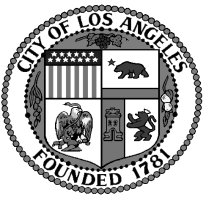 